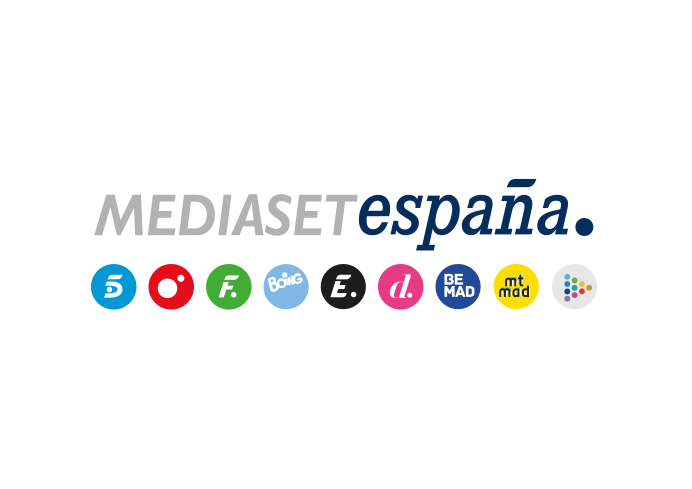 Madrid, 10 de noviembre de 2020Divinity adquiere tres nuevos factuals de reformas e interiorismo de los famosos hermanos Scott para reforzar la oferta de su sello ‘Divinity Home’En ‘Los gemelos: Doble o nada’, Drew y Jonathan Scott retarán a sus seguidores a un trivial inmobiliario y rememorarán los mejores momentos de los episodios preferidos de los fans de ‘La casa de mis sueños’.Descubrir todo el potencial de diversos inmuebles será el principal reto al que se enfrentarán los Scott en la segunda temporada de ‘Vaya par de gemelos’.‘Los gemelos: Regreso al pasado’ llevará a los hermanos Scott a evocar sus episodios favoritos de ‘Vaya par de gemelos’.Los hermanos Scott, dos de los rostros televisivos más conocidos de las reformas y la decoración de interiores del hogar a nivel mundial, se “instalan” de nuevo en Divinity. Lo harán tras la adquisición por parte del canal femenino de Mediaset España de tres nuevos factuals- ‘Los gemelos: Doble o nada’, ‘Vaya par de gemelos’ y ‘Los gemelos: Regreso al pasado’-, títulos que vendrán a ampliar la escogida oferta de ‘Divinity Home’, su sello de decoración y remodelación inmobiliaria.Los Scott rememoran los mejores momentos de ‘La casa de mis sueños’, en ‘Los gemelos: Doble o nada’ Tras remodelar más de un centenar de casas en la última década, Jonathan y Drew Scott recordarán en ‘Los gemelos: Doble o nada’ algunas de las renovaciones más espectaculares que han realizado a lo largo de estos años, las singulares reacciones de los propietarios y los mejores momentos de los episodios favoritos de los fans de su icónico programa ‘La casa de mis sueños’. En el nuevo factual, los Scott retarán además a sus seguidores a pulsar sus conocimientos en materia de bienes raíces con un trivial inmobiliario y premios en metálico.Transformar hogares en casas de ensueño, eje central de la segunda temporada de ‘Vaya par de gemelos’ Parejas que desean convertir las casas en las que viven en hogares de ensueño donde puedan pasar el resto de su vida son los principales protagonistas de ‘Vaya par de gemelos’, nuevo factual de Divinity que en su segunda temporada llevará a los hermanos Scott a descubrir todo el potencial de diversos inmuebles, cuyos propietarios desean seguir manteniendo como residencia habitual durante muchos años. En cada entrega del programa, Drew mostrará a los dueños diversas casas renovadas para identificar los elementos habitacionales que necesitan, mientras que Jonathan les presentará dos propuestas distintas de renovación de su hogar para que sigan viviendo allí en mejores condiciones.Los episodios favoritos de Drew y Jonathan de ‘Vaya par de gemelos’, al descubierto en ‘Los gemelos: Regreso al pasado’Rivalidad fraternal, grandes dosis de humor y valiosos consejos sobre reformas inmobiliarias constituyen los principales ingredientes de ‘Los gemelos: Regreso al pasado’, nuevo factual en el que los Scott revelarán cuáles son sus episodios preferidos del programa ‘Vaya par de gemelos’.